A-1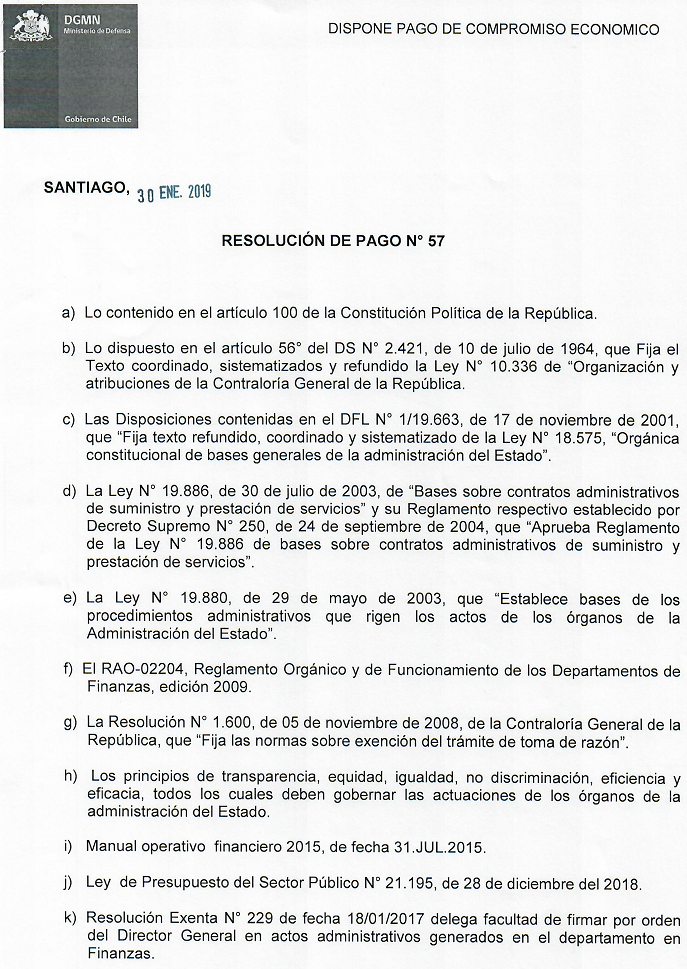 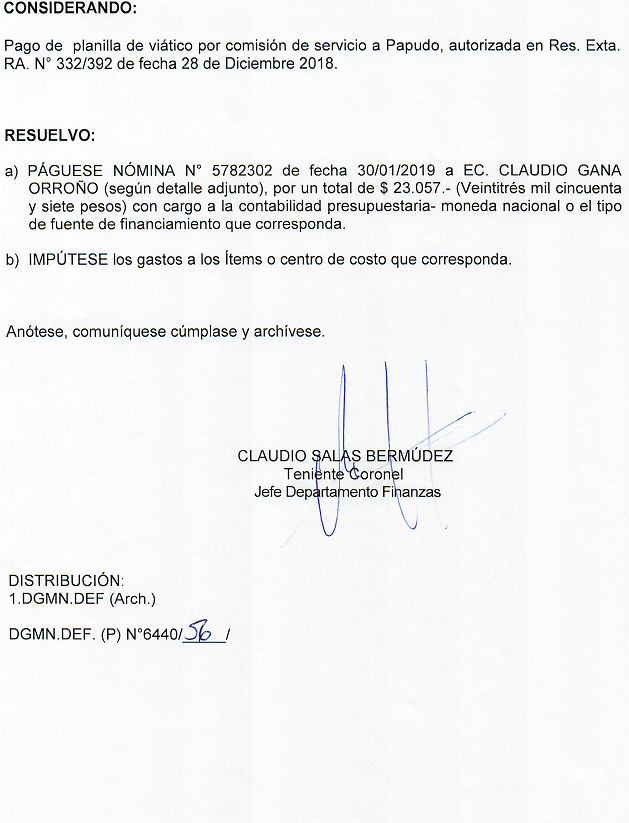 